QUALITY AND SAFETY COMMITTEESUMMARY REPORT16 May 2023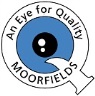 Committee GovernanceQuorate – YesAttendance (membership) – 100%Action completion status (due items) – 100% Agenda completed – YesQuorate – YesAttendance (membership) – 100%Action completion status (due items) – 100% Agenda completed – YesCurrent activity and issues raisedPresentation by Moorfields UAE: The committee received the annual presentation from Moorfields UAE which set out significant developments and changes, an incident reporting summary, surgical outcomes, and key achievements. Infection control update: Asymptomatic testing has been reduced with symptomatic testing remaining in place. The committee raised the following:Long-term sickness rate is higher than before COVID. This is being monitored.COVID vaccine project and the possibility of a risk-based approach before roll out. Serious incidents: Four serious incident (SI) reports were presented. One concerned the delayed treatment of a paediatric patient (August 2022). The other three related to implantation of incorrect intraocular lenses (IOL) (two in November 2022, one in January 2023). The committee raised the following points:The need for standardisation of biometry and related processes across the organisation.The use of biometry safety summits, which also involved the equipment manufacture.Learning as a result of this group of SIs (and others) that needs to be combined, embedded and monitored. Delays to neurology cases and how this was reflected in the reported incident.Patient Letters: The committee received an update covering the relaunch of the patient participation committee (PPEC), the systemic review of patient letters, and other ways to improve the patient experience. The following issues were raised:There is an XDU project underway which requires further resource.Booking centre performance was outside the target for April but is on target for May.Theatres update: The committee received an update covering the surgical excellence transformation work, the establishment of the shared decision-making council, Freedom to Speak Up (including FTSU champions) and positive impacts to improve culture, and the new management team in theatres. The following issue was raised:Requirement for a staff temperature check to ensure the necessary processes to engage with staff and to act on feedback and concerns is effective and monitored in the future.Health Inequalities: The committee received a presentation entitled Making Better Use of Routine Health Data. The presentation covered the background, drivers, aims and project framework with the 2020 cataract drive provided as a case study. The following considerations were raised:It is important not to worsen inequalities (digital exclusion for example) whilst the use of digital technology is transformed.Where and how data is used is very important and will become clearer as the project develops.The project’s roll in identifying and understanding DNAs (did not attends) and cancellation rates.Committee Governance: The committee received its annual report for 2022/23 and updated terms of reference for 2023/24. Attention was drawn to the forward plan in the annual report. The terms of reference will be signed off at the July meeting. Fire safety report: The numbers attending fire warden training is improving, and in parallel, work is on-going to ensure that fire wardens are available and deployed in the right place at the right time.Quality and Safety: The committee received the Q4 Q&S update, which included CQC registration (Stratford), policies and procedures, and the walkabout programme, which now includes NED participation. The Q4 quality and safety reports: trust wide Q4 quality and safety report, the Q4 report from Moorfields UAE, and the Moorfields private quality and safety report for Q3 and Q4. The draft quality account was also presented. The draft will go to May’s trust board, and following any revisions, will be presented for final sign-off at June’s board.It was noted that PPEC had re-launched. Feedback from this committee forms part of the CGC summary report.Summary reports from committees: The committee received the summary reports from the meetings of the Risk and Safety Committee (15/03/2023), Research & Development Quality Review Group (20/03/2023), Information Governance Committee (28/03/2023), and the Clinical Governance Committee (24/04/2023).Presentation by Moorfields UAE: The committee received the annual presentation from Moorfields UAE which set out significant developments and changes, an incident reporting summary, surgical outcomes, and key achievements. Infection control update: Asymptomatic testing has been reduced with symptomatic testing remaining in place. The committee raised the following:Long-term sickness rate is higher than before COVID. This is being monitored.COVID vaccine project and the possibility of a risk-based approach before roll out. Serious incidents: Four serious incident (SI) reports were presented. One concerned the delayed treatment of a paediatric patient (August 2022). The other three related to implantation of incorrect intraocular lenses (IOL) (two in November 2022, one in January 2023). The committee raised the following points:The need for standardisation of biometry and related processes across the organisation.The use of biometry safety summits, which also involved the equipment manufacture.Learning as a result of this group of SIs (and others) that needs to be combined, embedded and monitored. Delays to neurology cases and how this was reflected in the reported incident.Patient Letters: The committee received an update covering the relaunch of the patient participation committee (PPEC), the systemic review of patient letters, and other ways to improve the patient experience. The following issues were raised:There is an XDU project underway which requires further resource.Booking centre performance was outside the target for April but is on target for May.Theatres update: The committee received an update covering the surgical excellence transformation work, the establishment of the shared decision-making council, Freedom to Speak Up (including FTSU champions) and positive impacts to improve culture, and the new management team in theatres. The following issue was raised:Requirement for a staff temperature check to ensure the necessary processes to engage with staff and to act on feedback and concerns is effective and monitored in the future.Health Inequalities: The committee received a presentation entitled Making Better Use of Routine Health Data. The presentation covered the background, drivers, aims and project framework with the 2020 cataract drive provided as a case study. The following considerations were raised:It is important not to worsen inequalities (digital exclusion for example) whilst the use of digital technology is transformed.Where and how data is used is very important and will become clearer as the project develops.The project’s roll in identifying and understanding DNAs (did not attends) and cancellation rates.Committee Governance: The committee received its annual report for 2022/23 and updated terms of reference for 2023/24. Attention was drawn to the forward plan in the annual report. The terms of reference will be signed off at the July meeting. Fire safety report: The numbers attending fire warden training is improving, and in parallel, work is on-going to ensure that fire wardens are available and deployed in the right place at the right time.Quality and Safety: The committee received the Q4 Q&S update, which included CQC registration (Stratford), policies and procedures, and the walkabout programme, which now includes NED participation. The Q4 quality and safety reports: trust wide Q4 quality and safety report, the Q4 report from Moorfields UAE, and the Moorfields private quality and safety report for Q3 and Q4. The draft quality account was also presented. The draft will go to May’s trust board, and following any revisions, will be presented for final sign-off at June’s board.It was noted that PPEC had re-launched. Feedback from this committee forms part of the CGC summary report.Summary reports from committees: The committee received the summary reports from the meetings of the Risk and Safety Committee (15/03/2023), Research & Development Quality Review Group (20/03/2023), Information Governance Committee (28/03/2023), and the Clinical Governance Committee (24/04/2023).EscalationsIOL serious incidents: a focus on ensuring that learning is combined across all related SIs, is fully embedded, and there are ways to monitor to help prevent recurrence.IOL serious incidents: a focus on ensuring that learning is combined across all related SIs, is fully embedded, and there are ways to monitor to help prevent recurrence.Date of next meeting11 July 202311 July 2023